1	ملخص1.1	يكلف القرار 152 (المراجَع في بوسان، 2014) الأمين العام بأن يقوم، بالتشاور مع مديري المكاتب، برفع تقرير إلى المجلس بشأن إدارة ومتابعة مساهمة أعضاء القطاعات والمنتسبين في تحمُّل نفقات الاتحاد، مع تسليط الضوء على أيّ صعوبات قد تنشأ واقتراح تحسينات بهذا الشأن.2.1	ينص القرار 152 (المراجَع في بوسان، 2014) على أن تكون فترة تعليق واستبعاد أعضاء القطاعات والمنتسبين في حالات الدفع المتأخر على النحو التالي:-	يتم تعليق المشاركة بعد ستة أشهر (180 يوماً) من تاريخ استحقاق المساهمة السنوية؛-	يتم الاستبعاد بعد ثلاثة أشهر (90 يوماً) من تاريخ التعليق.3.1	وأدّى دخول القرار 152 حيز النفاذ إلى نتائج إيجابية ولكنه جلب أيضاً بعض التحديات الهامة مثل: الفقدان المستمر لأعضاء القطاعات والمنتسبين؛ وصعوبة استرداد الديون المستحقة على أعضاء القطاعات والمنتسبين المستبعدين نظراً لعدم توفر حوافز أو آليات تفاوض بديلة بعد استبعادهم، ونقص المرونة في التفاوض بشأن الديون المستحقة على أعضاء القطاعات والمنتسبين في حالات الدمج والحيازة (قيام أعضاء قطاعات/منتسبين جدد أو حاليين بحيازة عضو قطاع/منتسب سابق في الاتحاد عليه ديون مستحقة الدفع).4.1	وفي مواجهة التحديات المذكورة أعلاه، وفي محاولة للحد من عدد حالات الاستبعاد، طلب الأمين العام قدراً أكبر من المرونة في تنفيذ القرار 152، ومنحه المجلس هذه المرونة (في دورته لعام 2011 وتجدد هذا القرار في السنوات اللاحقة). وراجع مؤتمر المندوبين المفوضين (بوسان، 2014) بعد ذلك القرار 152، مع مراعاة المرونة المستمرة بشأن الحكم المتعلق بالإلغاء التلقائي لعضوية أعضاء القطاعات والمنتسبين، من أجل تيسير استرداد الديون المستحقة السابقة والحفاظ على الأعضاء الحاليين واجتذاب أعضاء جدد محتملين.2	خلفية: النتائج المحققة من خلال تطبيق القرار 1521.2	كان لاعتماد القرار 152 أثر إيجابي على دفع المساهمات تمثل في معدل تحصيل أفضل لهذه المساهمات، ومن ثم في انخفاض ديون أعضاء القطاعات والمنتسبين. ويبين الجدولان التاليان تطور معدل تحصيل المساهمات وتطور الديون الحالية (المساهمات المستحقة عن السنة الجارية) والمتأخرات (المساهمات المتراكمة غير المسددة عن السنوات السابقة) لأعضاء القطاعات والمنتسبين. ويعرض الجدول 1 معدلات التحصيل منذ 2011 من فئة العضوية الجديدة، أي فئة الهيئات الأكاديمية (المؤسسات الأكاديمية والجامعات ومؤسسات البحوث المرتبطة بها)، وهي الفئة التي استُحدثت بموجب القرار 169 (غوادالاخارا، 2010) الذي روجع فيما بعد في مؤتمر المندوبين المفوضين في عامي 2014 و2018.الجدول 1تطور معدل تحصيل مساهمات أعضاء القطاعات والمنتسبين والهيئات الأكاديمية
(النسبة المئوية للمبالغ المحصلة مقابل المبالغ المفوترة)الجدول 2تطور الديون الحالية والمتأخرات المستحقة على أعضاء القطاعات والمنتسبين والهيئات الأكاديمية
(بآلاف الفرنكات السويسرية)2.2	يبين الجدول 2 أن الديون الحالية لأعضاء القطاعات والمنتسبين والهيئات الأكاديمية سجلت على مدى السنوات العشر الماضية، في الفترة من 2009 إلى 2018 انخفاضاً بنسبة %38 من 1,4 مليون فرنك سويسري إلى 0,9 مليون فرنك سويسري. وانخفضت المتأخرات بنسبة كبيرة بلغت %40، من 18,6 مليون فرنك سويسري في 2009 إلى 11,2 مليون فرنك سويسري في 2018. ويلزم الإشارة أيضاً إلى أن الديون الحالية ارتفعت في عام 2018 مقارنةً مع العام السابق. فقد بلغت الديون الحالية 0,5 مليون فرنك سويسري في عام 2017 مقابل 0,9 مليون فرنك سويسري في عام 2018. وتُعزى هذه الزيادة جزئياً إلى فواتير مؤتمر المندوبين المفوضين لعام 2018 التي صدرت من أجل الأعضاء غير المعفيين في نهاية عام 2018 (26 فاتورة، كل واحدة منها بمبلغ 8 835,00 فرنكاً سويسرياً، أي 229 710,00 فرنكات سويسرية في المجموع).3.2	وفيما يتعلق بالمرونة التي مُنحت للأمين العام منذ دورة المجلس لعام 2011، فقد مكنت الأمانة من استرداد بعض المتأخرات التي كان من الصعب استعادتها، وذلك من خلال التفاوض على اتفاقات سداد مع كيانات حازت على أعضاء قطاعات/منتسبين سابقين في الاتحاد كانت عليهم ديون وكانت مهتمة بالانضمام إلى عضوية الاتحاد. وفي عام 2018، لم يتم التفاوض على أيّ اتفاقات سداد مع أعضاء حازوا على أعضاء سابقين مديونين للاتحاد. ومع ذلك، من المؤمل أن تواصل المرونة في التفاوض مع أعضاء القطاعات والمنتسبين بشأن شروط سداد الديون المعتمدة بموجب القرار 152 (المراجَع في بوسان، 2014) تعزيز الفرص المستقبلية لاسترداد المتأخرات.3	تعليق/سحب العضوية من أعضاء قطاعات الاتحاد والمنتسبين والهيئات الأكاديمية1.3	منذ اعتماد القرار 152، ولا سيما منذ منح المرونة للأمين العام (دورة المجلس لعام 2011)، تم تنفيذ إجراء يتمثل في توجيه رسائل تذكير للمتأخرين في دفع مساهماتهم من أعضاء القطاعات والمنتسبين والهيئات الأكاديمية، إلى جانب متابعة منسقة واستباقية تشترك فيها الأمانة العامة، ومكاتب القطاعات، والمكاتب الإقليمية. وأبلغت الإدارات بهذه العملية، وفي بعض الحالات، تؤدي دوراً نشطاً وفعّالاً في مساعدة الأمانة على استرداد الديون وإعادة إشراك الأعضاء الذين عُلِّقت عضويتهم. وتعرب الأمانة عن امتنانها لهذا الدعم.2.3	وقد أفضى اتخاذ هذا الإجراء إلى نتائج إيجابية، حيث أدّى إلى خفض عدد الشركات التي عُلقت عضويتها وتلك المستبعدة نهائياً من العضوية. ومن بين 189 كياناً من الكيانات المعرضة لتعليق مشاركتها في يونيو 2018، لم يخضع للتعليق إلا 83 كياناً في أكتوبر 2018. وانخفض هذا العدد إلى 24 كياناً (في 5 أبريل 2019) جرى "تجميدها" منذ يناير 2019. وتُتيح حالة "تجميد الكيان" وقتاً إضافياً للكيانات التي عُلقت عضويتها لكي تقوم بتسوية وضعها المالي بدلاً من أن تُستبعد تلقائياً. ولم تعد تُوجه أيّ فواتير إلى "الكيانات المجمدة" وتظل مشاركتها معلّقة، ولكنها تبقى ضمن قائمة أعضاء القطاعات/المنتسبين/الهيئات الأكاديمية حسب الحالة. وترد قائمة "الكيانات المجمدة" منذ يناير 2019 في الملحق 1.3.3	وقد بُذلت جهود مكثفة لإعادة إشراك الكيانات المجمدة التي كانت معرضة للاستبعاد من العضوية. وعلى الرغم من ذلك، فمن بين 33 كياناً كان من المفترض استبعادها من العضوية طبقاً للقرار 152 (المراجَع في بوسان، 2014) في يناير 2018، تمكنت الأمانة من إقناع خمسة عشر كياناً منها بتسوية المبالغ المستحقة عليها وتمت إعادة تفعيل عضويتها، في حين قامت خمسة كيانات بإلغاء عضويتها رسمياً وبتسوية وضعها المالي.4.3	وعلى الرغم من أن منح مزيد من الوقت للحفاظ على بعض الكيانات كان إجراءً إيجابياً، فإن من المسوَّغ استبعاد بعض الكيانات التي عُلقت عضويتها لفترة طويلة عندما يتضح أنها لن تقوم بمعاودة المشاركة وتسوية متأخراتها. وقد أظهرت التجارب أن الكيانات المهتمة باستمرار مشاركتها في أعمال القطاعات ستقوم عادةً بتسوية أوضاعها في مهلة زمنية قصيرة. وبعبارة أخرى، كلما طالت فترة تعليق الكيانات، قلَّ احتمال معاودة مشاركتها وسداد المبالغ المستحقة عليها. وأقرّ الأمين العام استبعاد 19 كياناً (منها 13 كياناً كانت قد "جُمدَّت" عضويتها منذ يناير 2018 وستة كيانات من الأعوام السابقة)، اعتباراً من 30 يونيو 2019. وترد في الملحق 2 قائمة بهذه الكيانات.4	التوصيات1.4	ينبغي مواصلة التعاون الوثيق بين الأمانة والمكاتب والمكاتب الإقليمية فيما يخص متابعة دفع أعضاء القطاعات والمنتسبين والهيئات الأكاديمية للرسوم المستحقة عليهم. ومن الضروري تنسيق الجهود المبذولة للحفاظ على الكيانات التي عُلّقت مشاركتها وذلك بهدف استرداد المتأخرات المستحقة عليها وإعادة تفعيل مشاركتها في أعمال القطاعات.2.4	ورغم أن التجارب قد أظهرت أن المرونة كانت مفيدة في منح مزيد من الوقت للحفاظ على بعض الكيانات، يوصى بأن يواصل الأمين العام استبعاد الكيانات التي عُلّقت مشاركتها لفترة طويلة علماً أنه من غير المرجح أن تعاود مشاركتها وتسدد المبالغ المستحقة عليها.3.4	وعلى الرغم مما ذكر أعلاه، تلتمس أمانة الاتحاد من الإدارات التي توافق على مشاركة أعضاء القطاعات والمنتسبين والهيئات الأكاديمية، عملاً بالمادة 19 من الاتفاقية، مواصلة الدعم المقدم فيما يتعلق بمتابعة الكيانات المتأخرة في دفع مساهماتها.الملحقات: 2الملحـق 1أعضاء عُلّقت عضويتهم اعتباراً من 1 أكتوبر 2018 -أعضاء جُمدت مشاركتهم اعتباراً من 1 يناير 2019مساهمات مستحقة عن عام 2018 - الوضع في 5 أبريل 2019الملحـق 2أعضاء مستبعدون اعتباراً من 30 يونيو 2019أعضاء جُمدت مشاركتهم اعتباراً من يناير 2018 وقبل ذلك - مساهمات مستحقة عن عام 2017 والأعوام السابقةالوضع في 5 أبريل 2019___________ال‍مجلس 2019
جنيف، 20-10 يونيو 2019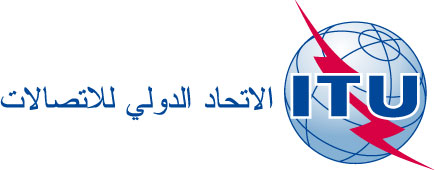 بند جدول الأعمال: ADM 8الوثيقة C19/52-A18 أبريل 2019الأصل: بالإنكليزيةتقرير من الأمين العامتقرير من الأمين العامتحسين الإدارة والمتابعة فيما يتعلق بمساهمة أعضاء القطاعات والمنتسبين
والهيئات الأكاديمية في تحمّل نفقات الاتحادتحسين الإدارة والمتابعة فيما يتعلق بمساهمة أعضاء القطاعات والمنتسبين
والهيئات الأكاديمية في تحمّل نفقات الاتحادملخصكلف مؤتمر المندوبين المفوضين الأمين العام بموجب القرار 152 (المراجَع في بوسان، 2014) بأن يقوم، بالتشاور مع مديري المكاتب، برفع تقرير إلى المجلس بشأن إدارة ومتابعة مساهمة أعضاء القطاعات والمنتسبين في تحمل نفقات الاتحاد، مع تسليط الضوء على أيّ صعوبات قد تنشأ واقتراح تحسينات بهذا الشأن.ومنذ دورة المجلس لعام 2011، مُنح الأمين العام قدراً أكبر من المرونة في تنفيذ القرار 152 (المراجَع في غوادالاخارا، 2010) فيما يتعلق بالحكم الخاص بالإلغاء التلقائي للعضوية بُغية الحفاظ على الأعضاء الحاليين وتيسير استرداد الديون السابقة. وعدّل مؤتمر المندوبين المفوضين (بوسان، 2014) القرار 152 لأخذ هذه المرونة في الاعتبار.الإجراء المطلوبيُرجى من المجلس الإحاطة علماً بتقرير الأمين العام بشأن تحسين الإدارة والمتابعة فيما يتعلق بمساهمة أعضاء القطاعات والمنتسبين والهيئات الأكاديمية في تحمل نفقات الاتحاد وإقرار التوصيات الواردة في القسم 4._________المراجعالمادة 19 والرقم 241 والرقم 241C من الاتفاقية؛ القرار 152 (المراجَع في بوسان، 2014)
الوثائق C93/49 وC95/87 وC95/112 وC01/34 وC06/25 وC07/5(Rev.1) وC08/14 وC09/5 (Rev.1) وC10/33 وC10/96 وC11/21 وC12/5 وC12/10 وC13/14 وC14/14 وC15/14 وC16/14 وC17/14 وC18/60الأعضاء2009201020112012201320142015201620172018أعضاء القطاعات96%97%99%98%98%98%98%98%97%%96المنتسبون88%91%93%94%93%93%93%93%96%%94المؤسسات الأكاديمية80%86%92%95%93%96%94%%93الديون2009201020112012201320142015201620172018الديون الحالية 
(المساهمات)1 416677374469470487441515542871المتأخرات (المساهمات)18 58019 67919 14917 75816 48416 72916 30015 36713 93811 213البلدالكيانالفترة/القطاعقطاع الاتصالات الراديويةقطاع تقييس الاتصالاتقطاع تنمية الاتصالاتالهيئات الأكاديميةالبحرينUniversity College of Bahrain2018/هيئة أكاديمية1غينيا الاستوائيةGuinea Ecuatorial de Telecomunicaciones, Sociedad Anonima2018/قطاع تقييس الاتصالات1فرنساPMI Conseil2018/قطاع تنمية الاتصالات1الهندHMR Institute of Technology & Management2018/هيئة أكاديمية1MIT World Peace University2018/هيئة أكاديمية1إيطالياCommProve Technologies SpA2018/منتسب، قطاع تقييس الاتصالات1لكسمبرغLuxembourg Space Telecommunication S.A.2018/قطاع الاتصالات الراديوية1بنمـاCable & Wireless Panamá S.A.2018/قطاع تنمية الاتصالات1السنغالExpresso Telecom2018/قطاع تنمية الاتصالات1Initiative Africaine des Technologies Avancées2018/قطاع تنمية الاتصالات1جنوب إفريقياVodacom SA (Pty) Limited2018/قطاع الاتصالات الراديوية وقطاع تقييس الاتصالات11سويسراAscom (Switzerland) Ltd.2018/منتسب، قطاع تقييس الاتصالات1تونسEcole supérieure des Communications de Tunis (Sup'Com)2018/هيئة أكاديمية1Prisma2018/منتسب، قطاع تقييس الاتصالات1المملكة المتحدةTinklabs Limited2018/منتسب، قطاع تقييس الاتصالات1الولايات المتحدة الأمريكيةAnalog Devices, Inc.2018/منتسب، قطاع تقييس الاتصالات1Deloitte Consulting LLP2018/قطاع تنمية الاتصالات1Ellipsat Inc2018/منتسب، قطاع تقييس الاتصالات1NeuStar Inc.2018/قطاع تقييس الاتصالات1nVent Electric2018/منتسب، قطاع تقييس الاتصالات1World Economic Forum LLC2018/قطاع تنمية الاتصالات1زمبابويEconet Wireless (PVT) Ltd.2018/قطاع تنمية الاتصالات1TelOne (Pvt) Limited2018/قطاع الاتصالات الراديوية وقطاع تقييس الاتصالات11القرار 99 (المراجَع في دبي، 2018)Wataniya Palestine Mobile Telecommunication Company2018/قطاع تنمية الاتصالات1المجموع24 عضواً31184البلدأعضاء القطاعات والمنتسبون والهيئات الأكاديميةالفترة/القطاعالجزائرCentre de Développement des Technologies avancées2015/هيئة أكاديميةكوستاريكاUniversidad de Costa Rica2017/هيئة أكاديميةغامبياAfricell Ltd.2017/قطاع تنمية الاتصالاتهنغارياTel2tel Kft.2017/منتسب، قطاع تقييس الاتصالاتالهندAmity Institute of Telecom Engineering & Management, Amity University2017/هيئة أكاديميةإسرائيلIP Light2017/منتسب، قطاع تقييس الاتصالاتقطرQatar National Broadband Network - Qnbn2017/قطاع تقييس الاتصالاتجنوب إفريقياMobile Telephone Networks (Pty) Ltd. 2017/قطاع تنمية الاتصالاتالسودانCanar Telecommunications Corporation Limited (Canartel)2013/قطاع تنمية الاتصالاتGarden City College for Science & Technology2013/هيئة أكاديميةOpen University of Sudan2013/هيئة أكاديميةUniversity of Khartoum2013/هيئة أكاديميةتوغوTOGO TELECOM2017/قطاع تقييس الاتصالات وقطاع تنمية الاتصالاتتونسTELNET TECHNOCENTRE2017/قطاع تقييس الاتصالاتأوكرانياUkrainian Number and Address Operation Center Consortium (UNAOC)2017/منتسب، قطاع تنمية الاتصالاتالإمارات العربية المتحدةHigher Colleges of Technology2017/هيئة أكاديميةالولايات المتحدة الأمريكيةApplied Micro Circuits Corporation (AMCC)2017/قطاع تقييس الاتصالاتNavajo Nation Telecommunication Regulatory Commission2017/قطاع تنمية الاتصالاتأوزبكستانTashkent University of Information Technologies2014/هيئة أكاديمية19 عضواً